            Сорочинский Валерий Витальевич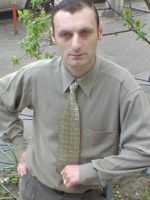             Сорочинский Валерий ВитальевичПретендую на должность:Охранник службы безопасностиЛичные данные:Телефон: (063) 648-10-14, (097) 448-89-51Личные данные:e-mail: soroca1@bigmir.netЛичные данные:Дата рождения: 08.07.1975 (44 года)Личные данные:Семейное положение: женат, дочь 15 летПрофессиональные навыки:Как опытный специалист в своем деле, ищу работу в сфере охранного бизнеса. Моя основная специализация – обеспечение безопасности и сохранности вашего недвижимого имущества. Готов к выполнению следующих должностных обязанностей, обеспечивающих сохранение порядка на доверенном мне, с целью охраны, предприятии:   обеспечение общественного порядка на территории охраняемого объекта и прилегающей территории;   осуществление контрольно-пропускного режима автотранспорта на территорию предприятия;   пресечение несанкционированного выноса документов и имущества с территории предприятия;контроль входа/выхода сотрудников;   контроль камер видеонаблюдения;   контроль доступа посторонних лиц;   обеспечение порядка в помещении.Кроме вышеуказанных профессиональных навыков охранника со всей серьезностью отношусь к выполнению работы, возложенных задач, поставленных руководством, строго соблюдаю конфиденциальность и коммерческую тайну предприятия, психологически устойчив к стрессам. Умею находить общий язык с людьми. Добиваюсь результата, прежде всего, благодаря своему трудолюбию и старанию.Опыт работы:2016 г. – по теперешнее время  - охрана частного дома 2011 г. – 2016 г.  – охрана частного дома  с. Лесники2009 г. - 2011г. – охрана частного дома  Вышгородский район2008 г. -2009 г. – работа в банке «Юнекс» на должности охранника2007 г. - 2008 г. –  работа в ВИРА «Такі справи» на должности инспектора службы безопасности (охрана частного дома)

2006 г. -2007 г. – работа в ОК «Интергард» на должности охранника (охрана частного дома)

2005 г. -2006 г. – работа по договору в банке «УБРП» на должности охранника

2003 г.- 2004 г. – работа в ОК «Охрана Комплекс» на должности охранника 3-го разряда отдела физической охраны.

Образование:СреднееДополнительные сведения:Подходящий график работы  1/2,  1/3,  2/4  или дневные сменыРост 180 смЖелаемый уровень оплаты труда  от 12 000 грн/месяц